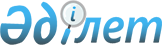 Мемлекеттік кірістер органдарының Қазақстан Республикасы Стратегиялық жоспарлау және реформалар агенттігінің Ұлттық статистика бюросына салық төлеушінің (салық агентінің) жазбаша рұқсатын алмастан салықтық құпияны құрайтын мәліметтерді және құпия ақпаратты ұсыну қағидаларын, сондай-ақ ұсынылатын мәліметтер мен құпия ақпараттардың тізбесін бекіту туралыҚазақстан Республикасының Стратегиялық жоспарлау және реформалар агенттігі Ұлттық статистика бюросы Басшысының 2022 жылғы 7 қазандағы № 129 және Қазақстан Республикасы Қаржы министрінің м.а. 2022 жылғы 7 қазандағы № 1045 бірлескен бұйрығы.
      "Қазақстан Республикасындағы кедендік реттеу туралы" Қазақстан Республикасы Кодексінің 19-бабы 3-тармағының 3) тармақшасына, "Салық және бюджетке төленетін басқа да міндетті төлемдер туралы" Қазақстан Республикасы Кодексінің (Салық кодексі) 30-бабы 3-тармағының 4) тармақшасына, сондай-ақ "Мемлекеттік статистика туралы" Қазақстан Республикасы Заңының 16-бабы 3-тармағының 3) тармақшасына сәйкес БҰЙЫРАМЫЗ:
      1. Мыналар:
      1) осы бірлескен бұйрыққа 1-қосымшаға сәйкес Мемлекеттік кірістер органдарының Қазақстан Республикасы Стратегиялық жоспарлау және реформалар агенттігінің Ұлттық статистика бюросына салық төлеушінің (салық агентінің) жазбаша рұқсатын алмастан салықтық құпияны құрайтын мәліметтерді және құпия ақпаратты ұсыну қағидалары;
      2) осы бірлескен бұйрыққа 2-қосымшаға салық төлеушінің (салық агентінің) жазбаша рұқсатын алмастан ұсынылатын салықтық құпияны құрайтын мәліметтердің және құпия ақпараттың тізбесі бекітілсін.
      2. Қазақстан Республикасы Стратегиялық жоспарлау және реформалар агенттігінің Ұлттық статистика бюросы Қазақстан Республикасының заңнамасында белгіленген тәртіппен:
      1) осы бірлескен бұйрықтың мемлекеттік және орыс тілдеріндегі көшірмесін Қазақстан Республикасы Нормативтік құқықтық актілерінің эталондық бақылау банкіне ресми жариялау және енгізу үшін Қазақстан Республикасы Әділет министрлігінің "Қазақстан Республикасының Заңнама және құқықтық ақпарат институты" шаруашылық жүргізу құқығындағы республикалық мемлекеттік кәсіпорнына жіберуді;
      2) осы бірлескен бұйрықты Қазақстан Республикасы Стратегиялық жоспарлау және реформалар агенттігі Ұлттық статистика бюросының интернет-ресурсында орналастыруды қамтамасыз етсін.
      3. Қазақстан Республикасы Қаржы министрлігінің Мемлекеттік кірістер комитеті осы бірлескен бұйрықты Қазақстан Республикасы Қаржы министрлігінің интернет-ресурсына Қазақстан Республикасының заңнамасында белгіленген тәртіппен орналастыруды қамтамасыз етсін.
      4. "Салық құпиясын құрайтын салық төлеушілер (салық агенттері) туралы мәліметтер тізбесін және оларды ұсыну ережесін бекіту туралы" Қазақстан Республикасы Статистика агенттігі төрағасының 2011 жылғы 28 қыркүйектегі № 278 және Қазақстан Республикасы Қаржы министрінің 2012 жылғы 10 қаңтардағы № 8 бірлескен бұйрығының күші жойылсын.
      5. Осы бірлескен бұйрықтың орындалуын бақылау Қазақстан Республикасы Стратегиялық жоспарлау және реформалар агенттігінің Ұлттық статистика бюросы басшысының жетекшілік ететін орынбасарына және Қазақстан Республикасының жетекшілік ететін қаржы вице-министріне жүктелсін.
      6. Осы бірлескен бұйрық оған мемлекеттік орган басшыларының соңғысы қол қойған күнінен бастап күшіне енеді. Мемлекеттік кірістер органдарының Қазақстан Республикасы Стратегиялық жоспарлау және реформалар агенттігінің Ұлттық статистика бюросына салық төлеушінің (салық агентінің) жазбаша рұқсатын алмастан салықтық құпияны құрайтын мәліметтерді және құпия ақпаратты ұсыну қағидалары  1-тарау. Жалпы ережелер
      1. Осы Мемлекеттік кірістер органдарының Қазақстан Республикасы Стратегиялық жоспарлау және реформалар агенттігінің Ұлттық статистика бюросына салық төлеушінің (салық агентінің) жазбаша рұқсатын алмастан салықтық құпияны құрайтын мәліметтерді және құпия ақпаратты ұсыну қағидалары (бұдан әрі – Қағидалар) "Қазақстан Республикасындағы кедендік реттеу туралы" Қазақстан Республикасы Кодексінің (бұдан әрі – Кодекс) 19-бабы 3-тармағының 3) тармақшасына, "Салық және бюджетке төленетін басқа да міндетті төлемдер туралы (салық кодексі) Қазақстан Республикасының Кодексінің (бұдан әрі – Салық кодексі) 30-бабы 3-тармағының 4) тармақшасына сәйкес әзірленді және Қазақстан Республикасы Қаржы министрлігінің Мемлекеттік кірістер комитетінің (бұдан әрі – Комитет) салық төлеушінің (салық агентінің) жазбаша рұқсатын алмастан салықтық құпияны құрайтын салық төлеушілер (салық агенттері) туралы мәліметтерді және Еуразиялық экономикалық одақтың (бұдан әрі – ЕАЭО) кеден заңнамасына, Қазақстан Республикасының халықаралық шарттарына, Қазақстан Республикасының кеден және өзге де заңнамасына сәйкес алған құпия ақпаратты (бұдан әрі − Мәліметтер) Қазақстан Республикасы Стратегиялық жоспарлау және реформалар агенттігінің Ұлттық статистика бюросына (бұдан әрі – Бюро) ұсыну тәртібін белгілейді.
      2. Мәліметтер Салық кодексінің 30-бабы 3-тармағы 4) тармақшасының екінші абзацына сәйкес Мәліметтерге қолжетімділігі бар лауазымды адамдардың тізбесіне енгізілген Бюроның лауазымды адамдарына ұсынылады.
      3. Мәліметтерді ұсыну Комитеттің ақпараттық жүйесі (бұдан әрі– АЖ) мен Бюроның "е-Статистика" интеграцияланған ақпараттық жүйесі (бұдан әрі – "е-Статистика" АЖ) арасындағы "электрондық үкімет" шлюзі (бұдан әрі – ЭҮШ 2.0) арқылы "автоматты өзектендіру" асинхронды режимінде интеграциялау жолымен жүзеге асырылады.
      Бұзушылық фактілері болған кезде себептерді анықтау және жою үшін талдауды Комитет АЖ, "е-Статистика" ИАЖ және ЭҮШ 2.0 әкімшілері жүзеге асырады.
      4. Мәліметтерді беру процесінде барлық уақыт параметрлерін тіркеу Астана қаласының уақыты бойынша жүргізіледі.
      5. Интеграциялық өзара іс-қимылды іске асыру сәтіне дейін Комитет Мәліметтерді FTP арналары арқылы Бюроға келісілген мерзімде ұсынады. 2-тарау. Салық төлеушінің (салық агентінің)жазбаша рұқсатын  алмастан салықтық құпияны құрайтын мәліметтерді және құпия ақпаратты ұсыну тәртібі
1-параграф. Ақпараттық жүйелерді интеграциялау тәртібі
      6. ЭҮШ 2.0 арқылы Комитеттің АЖ мен "е-Статистика" ИАЖ арасындағы интеграция апта сайынғы негізде веб-сервис арқылы XML-форматта электрондық хабарлама жіберу арқылы, "е-Статистика" ИАЖ иесінің көліктік қолымен қол қою арқылы жүргізіледі, бұл ретте бизнес-деректерге Қазақстан Республикасының Ұлттық куәландырушы орталығы (бұдан әрі – ҚР ҰКО) шығарған және тұлғаны айқындауға арналған тіркеу куәлігін пайдалана отырып, мемлекеттік органның АЖ иесінің электрондық цифрлық қолтаңбасы (бұдан әрі – ЭЦҚ) қойылады.
      ЭЦҚ тексеру Қазақстан Республикасы Инвестициялар және даму министрінің 2015 жылғы 9 желтоқсандағы № 1187 бұйрығымен (Нормативтік құқықтық актілерді мемлекеттік тіркеу тізілімінде № 12864 болып тіркелген) бекітілген Электрондық цифрлық қолтаңбаның төлнұсқалығын тексеру қағидаларының талаптарына сәйкес жүзеге асырылады.
      Комитет пен Бюро алдын ала немесе сертификат қайта шығарылған жағдайда ресми хаттар және тіркеу куәліктерімен ‘.cer’ форматында алмасады.
      7. Интеграция әдістері мемлекеттік органдардың ЭЦҚ-мен қол қойылған SmartBridge жүйесіндегі Интеграция жөніндегі келісім шеңберінде сипатталады.
      8. Комитеттің АЖ, "Е-Статистика" ИАЖ және ЭҮШ 2.0 серверлерінде Мәліметтермен алмасу Қазақстан Республикасы Үкіметінің 2016 жылғы 20 желтоқсандағы № 832 қаулысымен бекітілген Ақпараттық-коммуникациялық технологиялар және ақпараттық қауіпсіздікті қамтамасыз ету саласындағы бірыңғай талаптарды (бұдан әрі – Талаптар)сақтай отырып жүргізіледі. 2-параграф. "Автоматты өзектілендіру"режимінде  мәліметтерді ұсыну
      9. "Автоматты өзектілендіру" режимінде интеграция Комитет АЖ бастамасы бойынша жүргізіледі. ЭҮШ 2.0 арқылы "е-Статистика" ИАЖ-ға сұраулар және "е-Статистика" ИАЖ-ға жауаптар веб-сервис арқылы XML форматында беріледі.
      10. Мәліметтер Қағидаларға 1, 2, 3, 4, 5, 6, 7, 8, 9, 10, 11, 12, 13, 14, 15, 16, 17, қосымшаларда көзделген атрибуттарға, типтерге және форматқа сәйкес онлайн режимде ұсынылады. 2.1-параграф. Интеграциялық өзара іс-қимылды іске асыру сәтіне дейін мәліметтерді ұсыну
      11. Интеграциялық өзара іс қимылды іске асыру сәтіне дейін Комитет FTP арналары арқылы Бюроға мынадай мәліметтерді мына мерзімдерде ұсынады:
      1) ЕАЭО-ға мүше мемлекеттердің аумағына тауарлардың экспорты (ЕАЭО-ға мүше мемлекеттердің салық органдарынан түсетін, тауарларды әкелу және жанама салықтарды төлеу туралы өтініштер бойынша мәліметтерден) және осы Қағидаларға 4-қосымшаға сәйкес тауарларды әкелу және жанама салықтарды төлеу туралы өтініш нысанынан (328.00-нысан) ЕАЭО-ға мүше мемлекеттердің аумағынан тауарлардың импорты туралы мәліметтерді тоқсан сайын есепті кезең аяқталғаннан кейінгі айдан кейінгі айдың 10 (оныншы) күніне;
      3) осы Қағидаларға 13-қосымшаға сәйкес бақылау-касса машиналарының чектерінен мәліметтерді апта сайынғы негізде;
      5) осы Қағидаларға 15-қосымшаға сәйкес тоқсан сайынғы негізде "Электрондық шот-фактуралар" АЖ-дан мәліметтер. 3-параграф. Комитеттің АЖ-нен ЭҮШ 2.0 асинхронды арнасы арқылы "е-Статистика" ИАЖ-ғаберілетін мәліметтердің құрылымы,мерзімі және олардың көлеміне қойылатын талап
      12. Комитеттің АЖ-нен ЭҮШ 2.0 асинхронды арнасы арқылы "е-Статистика" ИАЖ-ға берілетін мәліметтердің құрылымын Комитет пен Бюро айқындайды.
      Мәліметтердің құрылымы мен форматына өзгерістер берілетін мәліметтердің өзгеруі мен толықтырылуына байланысты Комитет пен Бюроның келісімі бойынша енгізіледі.
      13.Мәліметтерді беру асинхронды режимде жүзеге асырылады, оны іске асыруға өнімділік пен сенімділік бойынша мынадай талаптар қойылады:
      1) сұрау салуды өңдеудің ең ұзақ уақыты-30 (отыз) секунд;
      2) сұрауды өңдеудің орташа уақыты-10 (он)секунд;
      3) ең жоғары жүктеме-сағатына 2000 сұраудан артық емес;
      4) номиналды жүктеме-сағатына 360 сұраудан артық емес;
      5) орташа үзіліссіз жұмыс уақыты-365/7/24;
      6) жұмысқа қабілеттілігін қалпына келтіру уақыты – бір сағаттан артық емес.
      Ақпараттандыру объектілері (бұдан әрі - АО) арасында берілетін пакеттің мөлшері 15 мегабайттан аспауы тиіс. 4-параграф. Электрондық коммуникация құралдарына, компьютерлік және коммуникациялық жабдыққа қойылатын талаптар
      14. Электрондық коммуникациялар құралдары Комитет пен Бюро арасында Талаптарға сәйкес электрондық түрде ақпарат алмасуды қамтамасыз етеді.
      15. Көліктік коммуникациялық ортаға мыналар кіреді:
      1) мәліметтерді беру арналары;
      2) коммуникациялық жабдық;
      3) мәліметтерді байланыс арналары арқылы беру кезінде рұқсатсыз қол жеткізу және арнайы әсер ету есебінен ұрлаудан, жоғалтудан, ағып кетуден, жоюдан, бұрмалаудан немесе қолдан жасаудан аппараттық қорғауды және секундына кемінде 64 килобит интеграция жылдамдығын қамтамасыз етеді.
      16. АЖ арасындағы интеграция келесі форматтарға сәйкес келеді:
      1) HTTPS көлік хаттамасы ретінде ҚР ҰКО берген SSL тіркеу куәліктерін қолдана отырып,;
      2) SOAPхаттамасы (SimpleObjectAccessProtocol) өзара іс-қимылхаттамасы ретінде;
      3) WSDL сипаттау тілі;
      4) ЭЦҚ қол қоятын Мәліметтер құрылымын сипаттауға арналған XSD тілі;
      5) веб-әдістер мен олардың параметрлері үшін берілетін XML мәліметтерінің форматы;
      6) ЭЦҚ қол қойылған XML-файлдың құрылымы W3C "XML –SignatureSyntaxandProcessing" консорциумының (XML қолтаңбасының синтаксисі және өңделуі) ерекшелігіне сәйкес келеді.
      Soap хаттамасы бойынша өзара іс-қимыл шеңберінде WS-security ерекшелігіне сәйкес ҚР ҰКО берген мемлекеттік органның АЖ иесінің ЭЦҚ пайдаланылады.
      17. Деректерді беру үшін TCP / IP көлікхаттамасы қолданылады. 5-параграф. Ақпаратты қорғауға қойылатын талаптар
      18. Ақпараттық өзара іс қимыл кезінде ақпаратты қорғау "Ақпараттандыру туралы" Қазақстан Республикасының Заңына, сондай-ақ Қазақстан Республикасы Үкіметінің 2016 жылғы 20 желтоқсандағы № 832 қаулысымен бекітілген Ақпараттық-коммуникациялық технологиялар және ақпараттық қауіпсіздікті қамтамасыз ету саласындағы бірыңғай талаптарға.сәйкес техникалық және ұйымдастырушылық сипаттағы іс шаралар есебінен қамтамасыз етіледі. 3-тарау. Мәліметтердің құпиялылығы мен дұрыстығын қамтамасыз ету
      19. Комитеттің және Бюроның Мәліметтерге қол жеткізе алатын лауазымды адамдары алынған ақпаратты тікелей мақсаты бойынша және оны берген Тарапқа нұқсан келтірмей, үшінші тараптарға беру құқығынсыз пайдалануды қамтамасыз етеді және "Әкімшілік құқық бұзушылық туралы" Қазақстан Республикасының Кодексіне сәйкес мәліметтерді заңсыз жария еткені үшін жауапты болады.
      20. Комитет Бюроға берілетін мәліметтердің дұрыстығын қамтамасыз етеді. Заңды тұлғалар, филиалдар мен өкілдіктер, дара кәсіпкерлер, шаруа немесе фермер қожалықтары бойынша жалдамалы жұмыскерлердің саны және кірістері туралы мәліметтер
      Ескертпе: аббревиатуралардың толық жазылуы:
      БСН – бизнес-сәйкестендіру нөмірі (заңды тұлғалар үшін);
      БСК – бюджеттік сыныптама коды-бюджетке ақша аудару үшін қажетті, жиырма саннан тұратын арнайы деректеме;
      ЖСН – жеке сәйкестендіру нөмірі;
      МКБ –мемлекеттік кірістер басқармасы;
      СТН –салық төлеушінің тіркеу нөмірі. Дара кәсіпкерлер мен заңды тұлғалар бөлінісінде салықтардың және бюджетке төленетін басқа да міндетті төлемдердің төленген сомалары туралы мәліметтер
      Ескертпе: *"Қазақстан Республикасының Бірыңғай бюджеттік сыныптамасының кейбір мәселелері" Қазақстан Республикасы Қаржы министрінің 2014 жылғы 18 қыркүйектегі № 403 бұйрығына сәйкес бюджеттік сыныптама кодтары бөлінісінде бюджетке түсетін салық түсімдері бойынша ақпарат (1-санат).
      Ескертпе: аббревиатуралардың толық жазылуы:
      ЖСН – жеке сәйкестендіру нөмірі;
      ЖСН – жеке сәйкестендіру нөмірі;
      БСК – бюджеттік сыныптама коды;
      МКБ – мемлекеттік кірістер басқармасы;
      МКД – мемлекеттік кірістер департаменті. Дара кәсіпкерлер мен заңды тұлғалар бөлінісінде әлеуметтік аударымдар мен зейнетақы қорына аударымдардың төленген сомалары туралы мәліметтер
      Ескертпе:* "Қазақстан Республикасының Бірыңғай бюджеттік сыныптамасының кейбір мәселелері" Қазақстан Республикасы Қаржы министрінің 2014 жылғы 18 қыркүйектегі № 403 бұйрығына сәйкес бюджеттік сыныптама кодтары бөлінісінде бюджетке түсетін салық түсімдері бойынша ақпарат (1 санат).
      Ескертпе: аббревиатуралардың толық жазылуы:
      БСН – бизнес-сәйкестендіру нөмірі (заңды тұлғалар үшін);
      БСК – бюджеттік сыныптама коды;
      ЖСН – жеке сәйкестендіру нөмірі;
      МКБ – мемлекеттік кірістер басқармасы;
      МКД – мемлекеттік кірістер департаменті;
      СТН – салық төлеушінің тіркеу нөмірі. ЕАЭО-ға мүше мемлекеттердің аумағына тауарлардың экспорты (ЕАЭО-ға мүше мемлекеттердің салық органдарынан түсетін тауарларды әкелу және жанама салықтарды төлеу туралы өтініштер бойынша мәліметтерден) және тауарларды әкелу және жанама салықтарды төлеу туралы өтініш нысанынан (328.00-нысан) ЕАЭО-ға мүше мемлекеттердің аумағынан тауарлардың импорты туралы мәліметтер
      Ескертпе: аббревиатуралардың толық жазылуы:
      ЕЭА – Еуразиялық экономикалық одақ;
      СД – салық департаменті;
      СБ – салық басқармасы;
      ТН ВЭД ЕАЭС – Сыртқы экономикалық қызметтің тауар номенклатурасы;
      ҚҚС – қосылған құн салығы. Дара кәсіпкерлердің кірісі бойынша мәліметтер
      Ескертпе: аббревиатуралардың толық жазылуы:
      СТН – салық төлеушінің тіркеу нөмірі;
      ЖСН – жеке сәйкестендіру нөмірі;
      МКД – мемлекеттік кірістер департаменті;
      МКБ – мемлекеттік кірістер басқармасы;
      ЭҚЖЖ – Экономикалық қызмет түрлерінің жалпы жіктеуіші коды. Заңды тұлғалардың, филиалдар мен өкілдіктердің кірістері бойынша жылдық жиынтық кіріс бойынша мәліметтер
      Ескертпе: аббревиатуралардың толық жазылуы:
      СТН – салық төлеушінің тіркеу нөмірі;
      БСН – бизнес-сәйкестендіру нөмірі;
      МКД – мемлекеттік кірістер департаменті;
      МКБ – мемлекеттік кірістер басқармасы; Шығарындылар түрлері бөлінісінде қоршаған ортаға теріс әсер етуі жөніндегі мәліметтер, барлығы, оның ішінде белгіленген норматив шегінде, белгіленген нормативтен тыс
      Ескертпе: аббревиатуралардың толық жазылуы:
      ЖСН – жеке сәйкестендіру нөмірі;
      БСН – бизнес-сәйкестендіру нөмірі (заңды тұлғалар үшін). Су пайдалану көлемі, су ресурстарын пайдаланғаны үшін нақты төлем туралы мәліметтер, барлығы, оның ішінде белгіленген норматив шегінде, белгіленген нормативтен тыс
      Ескертпе: аббревиатуралардың толық жазылуы:
      ЖСН – жеке сәйкестендіру нөмірі;
      БСН – бизнес-сәйкестендіру нөмірі (заңды тұлғалар үшін). Жер учаскелерін пайдаланғаны үшін нақты төлемдер туралы мәліметтер
      Ескертпе: аббревиатуралардың толық жазылуы:
      ЖСН – жеке сәйкестендіру нөмірі;
      БСН – бизнес-сәйкестендіру нөмірі (заңды тұлғалар үшін). Орманды пайдаланғаны үшін нақты төлемдер туралы мәліметтер
      Ескертпе: аббревиатуралардың толық жазылуы:
      ЖСН – жеке сәйкестендіру нөмірі;
      БСН – бизнес-сәйкестендіру нөмірі (заңды тұлғалар үшін). Жануарлар дүниесін пайдаланғаны үшін нақты төлемдер туралы мәліметтер
      Ескертпе: аббревиатуралардың толық жазылуы:
      ЖСН – жеке сәйкестендіру нөмірі;
      БСН – бизнес-сәйкестендіру нөмірі (заңды тұлғалар үшін). Республикалық маңызы бар ерекше қорғалатын табиғи аумақтарды пайдаланғаны үшін нақты төлемдер туралы мәліметтер
      Ескертпе: аббревиатуралардың толық жазылуы:
      ЖСН – жеке сәйкестендіру нөмірі;
      БСН – бизнес-сәйкестендіру нөмірі (заңды тұлғалар үшін). Бақылау-касса машиналарының чектерінен мәліметтер
      Ескертпе: аббревиатуралардың толық жазылуы:
      ЖСН – жеке сәйкестендіру нөмірі;
      БСН – бизнес-сәйкестендіру нөмірі (заңды тұлғалар үшін);
      БКМ – бақылау-касса машинасы. Тауарларға ілеспе жүкқұжаттар (ТІЖ) бойынша мәліметтер
      Ескертпе: аббревиатуралардың толық жазылуы:
      БҚҚ – бірлескен қызметке қатысушы;
      ӨБК – өнімді бөлу туралы келісім. "Электрондық шот-фактуралар" ақпараттық жүйесінен мәліметтер
      Ескерту: аббревиатуралардың толық жазылуы:
      БСН - бизнес-сәйкестендіру нөмірі (заңды тұлғалар үшін);
      КБК - бюджеттік сыныптаманың коды-бюджетке ақша аудару үшін қажетті 20 саннан тұратын арнайы деректеме;
      ЕАЭО СЭҚ ТН - Еуразиялық экономикалық одақтың сыртқы экономикалық қызметінің тауар номенклатурасы;
      КАТО - Әкімшілік-аумақтық объектілердің жіктеуіші. Заңды тұлғалар, филиалдар мен өкілдіктер, дара кәсіпкерлер, шаруа немесе фермер қожалықтары жұмыскерлерінің жеке табыс салығының және жеке тұлғалардың міндетті зейнетақы жарналарының сомасы туралы мәліметтер
      Ескерту: аббревиатуралардың толық жазылуы:
      БСН - бизнес-сәйкестендіру нөмірі (заңды тұлғалар үшін);
      ЖСН - жеке сәйкестендіру нөмірі;
      МКБ - Мемлекеттік кірістер басқармасы. Сыртқы сауда дерекқорынан мәліметтер
      Ескерту: аббревиатуралардың толық жазылуы:
      ДТ – тауарларға арналған декларация;
      СЭҚҚ – сыртқы экономикалық қызметке қатысушы;
      ТН ВЭД ЕАЭС – Еуразиялық экономикалық одақтың сыртқы экономикалық қызметінің тауар номенклатурасы;
      ӘАОЖ – әкімшілік-аумақтық объектілердің жіктеуіші;
      ИИН – жеке сәйкестендіру нөмірі;
      БСН – бизнес сәйкестендіру нөмірі;
      АҚШ – Америка Құрама Штаттары; Салық төлеушінің (салық агентінің) жазбаша рұқсатын алмастан ұсынылатын салықтық құпияны құрайтын мәліметтердің және құпия ақпараттың тізбесі
					© 2012. Қазақстан Республикасы Әділет министрлігінің «Қазақстан Республикасының Заңнама және құқықтық ақпарат институты» ШЖҚ РМК
				
Қазақстан Республикасы Стратегиялық жоспарлау және реформалар агенттігі Ұлттық статистика бюросының басшысы
___________ Ж. Шаймарданов
Қазақстан Республикасы Қаржы министрініңміндетін атқарушы
______________ Е. БіржановҚазақстан Республикасы
Стратегиялық жоспарлау
және реформалар агенттігінің
Ұлттық статистика
бюросы басшысының
2022 жылғы "07" қазан № 129
және Қазақстан Республикасы
Қаржы министрінің
міндетін атқарушының
2022 жылғы "07" қазан № 1045
бірлескен бұйрығына
1-қосымшаМемлекеттік кірістер
органдарының Қазақстан
Республикасы Стратегиялық
жоспарлау және реформалар
агенттігінің Ұлттық статистика
бюросына салық төлеушінің
(салық агентінің) жазбаша
рұқсатын алмастан салықтық
құпияны құрайтын мәліметтерді
және құпия ақпаратты ұсыну
қағидаларына
1-қосымша
р/с
№
Атрибут
Типі (мөлшері)
Формат
1
СТН
Мәтіндік (12)
Цифрлар 0,..,9
2
ЖСН/БСН
Мәтіндік (12)
Цифрлар 0,..,9
3
КСК
Мәтіндік (12)
Цифрлар 0,..,9
5
МКБ коды
Мәтіндік (4)
Цифрлар 0,..,9
6
Тоқсанның бірінші айындағы жалдамалы қызметкерлердің саны
Сандық (10)
Цифрлар 0,..,9
7
Тоқсанның екінші айындағы жалдамалы қызметкерлердің саны
Сандық (10)
Цифрлар 0,..,9
8
Тоқсанның үшінші айындағы жалдамалы қызметкерлердің саны
Сандық (10)
Цифрлар 0,..,9
9
Тоқсанның бірінші айында есептелген кірістер
Сандық (12)
Цифрлар 0,..,9
10
Тоқсанның екінші айында есептелген кірістер
Сандық (12)
Цифрлар 0,..,9
11
Тоқсанның үшінші айында есептелген кірістер
Сандық (12)
Цифрлар 0,..,9Мемлекеттік кірістер органдарының
Қазақстан Республикасы
Стратегиялық жоспарлау және
реформалар агенттігінің Ұлттық
статистика бюросына салық
төлеушінің (салық агентінің)
жазбаша рұқсатын алмастан
салықтық құпияны құрайтын
мәліметтерді және құпия
ақпаратты ұсыну қағидаларына
2-қосымша
р/с №
Атрибут
Типі (мөлшері)
Формат
1
ЖСН
Мәтіндік (12)
Цифрлар 0,,9
2
БСН
Мәтіндік (12)
Цифрлар 0,,9
3
СТН
Мәтіндік (12)
Цифрлар 0,,9
4
МКД коды
Мәтіндік (2)
Цифрлар 0,,9
5
МКБ коды
Мәтіндік (4)
Цифрлар 0,,9
6
Сомасы
Сандық (12)
Цифрлар 0,,9
7
БСК*
Мәтіндік (12)
Цифрлар 0,,9Мемлекеттік кірістер
органдарының
Қазақстан Республикасы
Стратегиялық жоспарлау және
реформалар агенттігінің Ұлттық
статистика бюросына салық
төлеушінің (салық агентінің)
жазбаша рұқсатын алмастан
салықтық құпияны құрайтын
мәліметтерді және құпия
ақпаратты ұсыну қағидаларына
3-қосымша
р/с №
Атрибут
Типі (мөлшері)
Формат
1
ЖСН
Мәтіндік (12)
Цифрлар 0,,9
2
БСН
Мәтіндік (12)
Цифрлар 0,,9
3
СТН
Мәтіндік (12)
Цифрлар 0,,9
4
МКД коды
Мәтіндік (2)
Цифрлар 0,,9
5
МКБ коды
Мәтіндік (4)
Цифрлар 0,,9
6
Сомасы
Сандық (12)
Цифрлар 0,,9
7
БСК*
Мәтіндік (12)
Цифрлар 0,,9Мемлекеттік кірістер
органдарының
Қазақстан Республикасы
Стратегиялық жоспарлау және
реформалар агенттігінің Ұлттық
статистика бюросына салық
төлеушінің (салық агентінің)
жазбаша рұқсатын алмастан
салықтық құпияны құрайтын
мәліметтерді және құпия
ақпаратты ұсыну қағидаларына
4-қосымша
р/с №
Атрибут
Типі (мөлшері)
Формат
Ескертпе
1
СД коды
Сандық
Цифрлар 4
Цифрлар 0,,9
2
СБ коды
Сандық
Цифрлар 4
Цифрлар 0,,9
3
Салық кезеңінің бастапқы күні
Мәтіндік және Сандық
Цифрлар 4
Цифрлар 0,,9
4
Сатып алушының сәйкестендіру коды (нөмірі)
Сандық
Цифрлар 12
Цифрлар 0,,9
5
Сатып алушының атауы
Мәтіндік (40)
Мәтін
Цифрлар 0,,9
6
Сатушының сәйкестендіру коды (нөмірі)
Сандық
Цифрлар 10
Цифрлар 0,,9
7
Сатушының атауы
Мәтіндік (40)
Мәтін
Цифрлар 0,,9
8
Сатушы елінің коды
Сандық
Цифрлар 3
Цифрлар 0,,9
9
Шарттың (келісімшарттың) нөмірі 1
Сандық
Цифрлар 2-10
Цифрлар 0,,9
10
Шарттың (келісімшарттың) күні 1
Сандық
Цифрлар 8
Цифрлар 0,,9
11
Тауардың атауы
Мәтіндік (40)
Мәтін
Цифрлар 0,,9
12
ЕАЭО СЭҚ ТН тауарының коды
Сандық
Цифрлар 10
Цифрлар 0,,9
13
Тауардың өлшем бірлігі
Сандық
Цифрлар 3
Цифрлар 0,,9
14
Тауар саны
Сандық
Цифрлар 1-10
Цифрлар 0,,9
15
Тауар құны
Сандық
Цифрлар 1-10
Цифрлар 0,,9
16
Валюта коды
Сандық
Цифрлар 3
Цифрлар 0,,9
17
Валюта бағамы
Сандық
Цифрлар 1-4
Цифрлар 0,,9
18
Көлік (тауарға ілеспе) құжатының сериясы, нөмірі
Мәтіндік және Сандық
Цифрлар 2-15
Цифрлар 0,,9
19
Көлік (тауарға ілеспе) құжатының күні
Сандық
Цифрлар 8
Цифрлар 0,,9
20
Шот-фактура нөмірі
Мәтіндік және Сандық
Цифрлар 2-15
Цифрлар 0,,9
21
Шот-фактура күні
Сандық
Цифрлар 8
Цифрлар 0,,9
22
Тауарды есепке алу күні
Сандық
Цифрлар 8
Цифрлар 0,,9
23
Салық базасы (ҚҚС)
Сандық
Цифрлар 1-15
Цифрлар 0,,9
24
Салық сомалары (ҚҚС)
Сандық
Цифрлар 1-15
Цифрлар 0,,9
25
Сатушы елінің коды (3-бөлім)
Сандық
Цифрлар 4
Цифрлар 0,,9Мемлекеттік кірістер
органдарының
Қазақстан Республикасы
Стратегиялық жоспарлау және
реформалар агенттігінің Ұлттық
статистика бюросына салық
төлеушінің (салық агентінің)
жазбаша рұқсатын алмастан
салықтық құпияны құрайтын
мәліметтерді және құпия
ақпаратты ұсыну қағидаларына
5-қосымша
р/с №
Атрибут
Типі (мөлшері)
Формат
1
СТН
Мәтіндік (12)
Цифрлар 0,,9
2
ЖСН
Мәтіндік (12)
Цифрлар 0,,9
3
МКД коды
Мәтіндік (2)
Цифрлар 0,,9
4
МКБ коды
Мәтіндік (4)
Цифрлар 0,,9
5
Кәсіпкерлік режимнің түрі
Мәтіндік (40)
Цифрлар 0,,9
6
Күнтізбелік жылдағы кіріс
Сандық (12)
Цифрлар 0,,9
7
Қызмет түрі (ЭҚЖЖ)
Мәтіндік (5)
Цифрлар0,,9Мемлекеттік кірістер органдарының
Қазақстан Республикасы
Стратегиялық жоспарлау
және реформалар агенттігінің
Ұлттық статистика бюросына
салық төлеушінің (салық
агентінің) жазбаша рұқсатын
алмастан салықтық құпияны
құрайтын мәліметтерді және
құпия ақпаратты ұсыну
қағидаларына
6-қосымша
р/с №
Атрибут
Типі (мөлшері)
Формат
1
СТН
Мәтіндік (12)
Цифрлар 0,,9
2
БСН
Мәтіндік (12)
Цифрлар 0,,9
3
МКД коды
Мәтіндік (2)
Цифрлар 0,,9
4
МКБ коды
Мәтіндік (4)
Цифрлар 0,,9
5
Қолданылатын режим түрі
Мәтіндік (40)
Цифрлар 0,,9
6
Сатудан түскен кіріс
Сандық (12)
Цифрлар 0,,9
7
Жылдық жиынтық кіріс
Мәтіндік (12)
Цифрлар 0,,9Мемлекеттік кірістер органдарының
Қазақстан Республикасы
Стратегиялық жоспарлау және
реформалар агенттігінің Ұлттық
статистика бюросына салық
төлеушінің (салық агентінің)
жазбаша рұқсатын алмастан
салықтық құпияны құрайтын
мәліметтерді және құпия
ақпаратты ұсыну қағидаларына
7-қосымша
р/с №
Атрибут
Типі (мөлшері)
Формат
Ескертпе
1.
БСН
Мәтіндік (12)
Цифрлар 0,,9
2.
ЖСН
Мәтіндік (12)
Цифрлар 0,,9
3.
Қызметті есептен шығару немесе тоқтата тұру белгісі
Мәтіндік (1)
Цифрлар
1,2
– есептен шығарылды, 2-қызметі тоқтатылып тұр
4.
Есептен шығарылған күні
Мәтіндік (10)
DDMMYYYY
5.
Белгіленген нормативтер шегіндегі қоршаған ортаға теріс әсер етуі жөніндегі мәліметтердің нақты көлемі (килограмм)
Мәтіндік (12)
Цифрлар 0,,9
6.
Белгіленген нормативтерден тыс қоршаған ортаға теріс әсер етуі жөніндегі мәліметтердің нақты көлемі (килограмм)
Мәтіндік (12)
Цифрлар 0,,9
7.
Белгіленген норматив шегінде есептелген төлем сомасы (теңге)
Мәтіндік (12)
Цифрлар 0,,9
8.
Белгіленген нормативтен тыс есептелген төлем сомасы (теңге)
Мәтіндік (12)
Цифрлар 0,,9Мемлекеттік кірістер органдарының
Қазақстан Республикасы
Стратегиялық жоспарлау және
реформалар агенттігінің
Ұлттық статистика бюросына
салық төлеушінің (салық
агентінің) жазбаша рұқсатын
алмастан салықтық құпияны
құрайтын мәліметтерді және
құпия ақпаратты ұсыну
қағидаларына
8-қосымша
р/с №
Атрибут
Типі (мөлшері)
Формат
Ескертпе
1.
БСН
Мәтіндік (12)
Цифрлар 0,,9
2.
ЖСН
Мәтіндік (12)
Цифрлар 0,,9
3.
Қызметті есептен шығару немесе тоқтата тұру белгісі
Сандық (1)
1 – есептен шығарылды, 2-қызметі тоқтатылып тұр
4.
Есептен шығарылған күні
Мәтіндік (10)
DDMMYYYY
5.
Есепті кезеңдегі суды пайдаланудың нақты көлемі (жалпы сомасы, текше метр)
Сандық (12)
Цифрлар 0,,9
6.
Белгіленген лимиттен асатын су пайдалану көлемі (текше метр)
Сандық (12)
Цифрлар 0,,9
7.
Белгіленген лимит шегінде есептелген төлем сомасы (теңге)
Сандық (12)
Цифрлар 0,,9
8.
Белгіленген лимиттен асатын есептелген төлем сомасы (теңге)
Сандық (12)
Цифрлар 0,,9Мемлекеттік кірістер органдарының
Қазақстан Республикасы
Стратегиялық жоспарлау және
реформалар агенттігінің Ұлттық
статистика бюросына салық
төлеушінің (салық агентінің)
жазбаша рұқсатын алмастан
салықтық құпияны құрайтын
мәліметтерді және құпия
ақпаратты ұсыну қағидаларына
9-қосымша
р/с №
Атрибут
Типі (мөлшері)
Формат
Ескертпе
1.
БСН
Мәтіндік (12)
Цифрлар 0,,9
2.
ЖСН
Мәтіндік (12)
Цифрлар 0,,9
3.
Қызметті есептен шығару немесе тоқтата тұру белгісі
Сандық (1)
1 – есептен шығарылды, 2-қызметі тоқтатылып тұр
4.
Есептен шығарылған күні
Мәтіндік (10)
DDMMYYYY
5.
Жер учаскелерін пайдаланғаны үшін төлем сомасы (теңге)
Сандық (12)
Цифрлар 0,,9
6.
Қатты пайдалы қазбаларды барлауға немесе өндіруге арналған лицензия негізінде жер қойнауы учаскесін алған тұлғалардың жер учаскелерін пайдаланғаны үшін төлем сомасы (теңге)
Сандық (12)
Цифрлар 0,,9Мемлекеттік кірістер органдарының
Қазақстан Республикасы
Стратегиялық жоспарлау және
реформалар агенттігінің Ұлттық
статистика бюросына салық
төлеушінің (салық агентінің)
жазбаша рұқсатын алмастан
салықтық құпияны құрайтын
мәліметтерді және құпия
ақпаратты ұсыну қағидаларына
10-қосымша
р/с №
Атрибут
Типі (мөлшері)
Формат
Ескертпе
1
БСН
Мәтіндік(12)
Цифрлар 0,,9
2
ЖСН
Мәтіндік(12)
Цифрлар 0,,9
3
Қызметті есептен шығару немесе тоқтата тұру белгісі
Сандық (1)
1 – есептен шығарылды, 2-қызметі тоқтатылып тұр
4
Есептен шығарылған күні
Мәтіндік(10)
DDMMYYYY
5
Орманды пайдаланғаны үшін нақты төлемдер (теңге)
Сандық (12)
Цифрлар 0,,9Мемлекеттік кірістер органдарының
Қазақстан Республикасы
Стратегиялық жоспарлау және
реформалар агенттігінің Ұлттық
статистика бюросына салық
төлеушінің (салық агентінің)
жазбаша рұқсатын алмастан
салықтық құпияны құрайтын
мәліметтерді және құпия
ақпаратты ұсыну қағидаларына
11-қосымша
р/с №
Атрибут
Типі (мөлшері)
Формат
Ескертпе
1
БСН
Мәтіндік (12)
Цифрлар 0,,9
2
ЖСН
Мәтіндік (12)
Цифрлар 0,,9
3
Қызметті есептен шығару немесе тоқтата тұру белгісі
Сандық (1)
1 – есептен шығарылды, 2-қызметі тоқтатылып тұр
4
Есептен шығарылған күні
Мәтіндік (10)
DDMMYYYY
5
Жануарлар дүниесін пайдаланғаны үшін нақты төлемдер (теңге)
Сандық (12)
Цифрлар 0,,9Мемлекеттік кірістер органдарының
Қазақстан Республикасы
Стратегиялық жоспарлау және
реформалар агенттігінің Ұлттық
статистика бюросына салық
төлеушінің (салық агентінің)
жазбаша рұқсатын алмастан
салықтық құпияны құрайтын
мәліметтерді және құпия
ақпаратты ұсыну қағидаларына
12-қосымша
р/с №
Атрибут
Типі (мөлшері)
Формат
Ескертпе
1
БСН
Мәтіндік (12)
Цифрлар 0,,9
2
ЖСН
Мәтіндік (12)
Цифрлар 0,,9
3
Қызметті есептен шығару немесе тоқтата тұру белгісі
Сандық (1)
1 – есептен шығарылды, 2-қызметі тоқтатылып тұр
4
Есептен шығарылған күні
Мәтіндік (10)
DDMMYYYY
5
Республикалық маңызы бар ерекше қорғалатын табиғи аумақтарды пайдаланғаны үшін нақты төлемдер (теңге)
Сандық (12)
Цифрлар 0,,9Мемлекеттік кірістер органдарының
Қазақстан Республикасы
Стратегиялық жоспарлау және
реформалар агенттігінің Ұлттық
статистика бюросына салық
төлеушінің (салық агентінің)
жазбаша рұқсатын алмастан
салықтық құпияны құрайтын
мәліметтерді және құпия
ақпаратты ұсыну қағидаларына
13-қосымша
р/с №
Атрибут
Типі (мөлшері)
Формат
Ескертпе
1
ЖСН/БСН
Мәтіндік (12)
Цифрлар 0,,12
2
Салық төлеушінің атауы
Мәтіндік (40)
3
БКМ пайдалану орнының мекенжайы
Мәтіндік (40)
4
Тауардың, жұмыстың, көрсетілетін қызметтің атауы
Мәтіндік (40)
5
Сатып алынатын тауардың, жұмыстардың, көрсетілетін қызметтердің саны, олардың өлшем бірлігі
Мәтіндік (6,1)
6
Тауардың, жұмыстың, қызметтің бірлігінің бағасы
Мәтіндік (6,1)
7
Тауарларды сатып алу, жұмыстарды орындау, қызметтер көрсету күні мен уақыты
Мәтіндік (10)
DDMMYYYY
8
Тауарды, жұмысты, көрсетілетін қызметті сатудың жалпы сомасы
Сандық (10,1)Мемлекеттік кірістер органдарының
Қазақстан Республикасы
Стратегиялық жоспарлау және
реформалар агенттігінің Ұлттық
статистика бюросына салық
төлеушінің (салық агентінің)
жазбаша рұқсатын алмастан
салықтық құпияны құрайтын
мәліметтерді және құпия
ақпаратты ұсыну қағидаларына
14-қосымша
р/с №
Атрибут
Типі (мөлшері)
Формат
Ескертпе
1
А Бөлімі. Жалпы бөлім
Мәтіндік-цифрлық (12)
Цифрлар 0,,9
2
В Бөлімі.
Өнім берушінің деректемелері
Мәтіндік- цифрлық (12)
Цифрлар 0,,9
3
С Бөлімі.Алушының деректемелері
Мәтіндік- цифрлық (12)
Цифрлар 0,,9
4
D Бөлімі. Жүк жөнелтушінің және жүк алушының деректемелері
Мәтіндік- цифрлық (12)
Цифрлар 0,,9
5
D1 Бөлім. Қосымша мәліметтер
Мәтіндік- цифрлық (12)
Цифрлар 0,,9
6
Е Бөлімі.Тасымалдау бойынша мәліметтер
Мәтіндік- цифрлық (12)
Цифрлар 0,,9
7
F Бөлімі.Тауарды жеткізуге арналған шарт (келісімшарт)
Мәтіндік- цифрлық (12)
Цифрлар 0,,9
8
F1 Бөлімі. БҚҚ/ӨБК шеңберіндегі шарт (келісімшарт)
Мәтіндік- цифрлық (12)
Цифрлар 0,,9
9
G1 Бөлімі.Тауарлар бойынша деректер
Мәтіндік- цифрлық (12)
Цифрлар 0,,9Мемлекеттік кірістер органдарының
Қазақстан Республикасы
Стратегиялық жоспарлау және
реформалар агенттігінің Ұлттық
статистика бюросына салық
төлеушінің (салық агентінің)
жазбаша рұқсатын алмастан
салықтық құпияны құрайтын
мәліметтерді және құпия
ақпаратты ұсыну қағидаларына
15-қосымша
р/с №
Атрибут
Типі (өлшемі)
Форматы
Ескерту
1.
Өнім берушінің БСН
Мәтіндік (12)
Цифрлар 0,,12
2.
Заңды тұлғаның құрылымдық бөлімшесінің БСН
Мәтіндік (12)
Цифрлар 0,,12
3.
Өнім берушінің атауы
Мәтіндік (n)
4.
Өнім берушінің орналасқан жерінің мекенжайы 
Мәтіндік
5.
Тауарды, жұмысты, көрсетілетін қызметті алушының БСН 
Мәтіндік (12)
Цифрлар 0,,12
6.
Тауарды, жұмысты, көрсетілетін қызметті алушының атауы
Мәтіндік (n)
7.
Тауарды, жұмысты, көрсетілетін қызметті алушы елдің коды
Мәтіндік (2)
8.
Тауарды, жұмысты, көрсетілетін қызметті алушының орналасқан жерінің мекенжайы
Мәтіндік
9.
Баратын жері
Мәтіндік
10.
Жеткізу шарттары
Мәтіндік (3)
11.
Валюта коды
Мәтіндік (3)
12.
Валюта бағамы
Сандық (4,1)
13.
Тауардың, жұмыстардың, көрсетілетін қызметтердің шығу белгісі
Сандық (1)
14.
Тауардың, жұмыстың, көрсетілетін қызметтің атауы
Мәтіндік (40)
15.
Тауардың коды (ЕАЭО СЭҚ ТН)
Сандық (10)
16.
Өлшем бірлігі
Мәтіндік (3)
Сандық (40)
17.
Тауардың, жұмыстардың, көрсетілетін қызметтердің саны (көлемі)
Сандық (6,1)
18.
Тауардың, жұмыстардың, көрсетілетін қызметтердің жанама салықсыз бағасы (тарифі)
Сандық (12,1)
19.
Айналым жасалған күн
Мәтіндік (10)
DDMMYYYY
20.
Тауарлардың, жұмыстардың, қызметтердің жанама салықсыз құны
Сандық (12,1)
21.
Тауарлардың, жұмыстардың, қызметтердің жанама салықты есепке алумен құны
Сандық (12,1)Мемлекеттік кірістер органдарының
Қазақстан Республикасы
Стратегиялық жоспарлау және
реформалар агенттігінің Ұлттық
статистика бюросына салық
төлеушінің (салық агентінің)
жазбаша рұқсатын алмастан
салықтық құпияны құрайтын
мәліметтерді және құпия
ақпаратты ұсыну қағидаларына
16-қосымша
р/с №
Атрибут
Типі
Форматы
1
ЖСН (жұмыс беруші)
Мәтіндік (12)
Цифрлар0,,9
2
БСН (жұмыс беруші)
Мәтіндік (12)
Цифрлар0,,9
3
Жеке тұлғаның (қызметкердің)ЖСН
Мәтіндік (12)
Цифрлар0,,9
4
МКБ Коды
Мәтіндік (4)
Цифрлар0,..,9
5
Тоқсанның бірінші айындағы жеке табыс салығының сомасы
Сандық (9)
Цифрлар0,..,9
6
Тоқсанның екінші айындағы жеке табыс салығының сомасы
Сандық (9)
Цифрлар0,..,9
7
Тоқсанның үшінші айындағы жеке табыс салығының сомасы
Сандық (9)
Цифрлар0,..,9
8
Тоқсанның бірінші айындағы міндетті зейнетақы жарналарының сомасы
Сандық (9)
Цифрлар0,..,9
9
Тоқсанның екінші айындағы міндетті зейнетақы жарналарының сомасы
Сандық (9)
Цифрлар0,..,9
10
Тоқсанның үшінші айындағы міндетті зейнетақы жарналарының сомасы
Сандық (9)
Цифрлар0,..,9Мемлекеттік кірістер органдарының
Қазақстан Республикасы
Стратегиялық жоспарлау және
реформалар агенттігінің Ұлттық
статистика бюросына салық
төлеушінің (салық агентінің)
жазбаша рұқсатын алмастан
салықтық құпияны құрайтын
мәліметтерді және құпия
ақпаратты ұсыну қағидаларына
17-қосымша
р/с №
Өріс атауы
форматы
форматы
ТД бағанының №
Өріс мазмұны
р/с №
Өріс атауы
типі
ұзындығы
ТД бағанының №
Өріс мазмұны
1
nd
c
20
a
ТД тіркеу нөмірі
2
g011
c
2
1
тауарды өткізу бағыты
3
КАТО
c
2
жіберуші/алушы ӘАОЖ коды
4
g11
c
2
11
сауда елінің коды
5
g15
c
17
15
шығу елі
6
g15а
с
2
15
жөнелту елінің коды
7
g17а
с
2
17
баратын елдің коды
8
g17b
c
17
17
баратын ел
9
stran
c
2
импорт/экспорт елінің коды*
10
g212
с
2
21
көлікке тиесілі елдің коды
11
g24
с
3
24
мәміленің сипаты
12
g251
с
2
25
шекарадағы көлік түрі
13
g29
c
5
29
шекарадағы кеден коды
14
g312
с
253
31
тауардың сипаттамасы
15
g315
c
13
31
қосымша өлшем бірлігінің атауы
16
g315a
n
11,2
31
қосымша өлшем бірлігіндегі тауар саны
17
g313
n
3
31
контейнерлер саны
18
g32
n
3
32
тауар нөмірі
19
g33
с
10
33
ЕАЭО СЭҚ ТН бойынша тауар коды
20
g34
с
2
34a
шыққан ел коды
21
g35
n
17,2
35
брутто салмағы (килограмм)
22
g37
с
7
37
рәсім
23
g38
n
17,2
38
нетто салмағы (килограмм)
24
g41
с
3
41
қосымша өлшем бірлігінің коды
25
g46
n
17,2
46
өнімнің статистикалық құны (АҚШ доллары)
26
g2
c
2
СЭҚҚ атауы
27
adr
c
adr
СЭҚҚ заңды мекенжайы
28
g9
8
СЭҚҚ ЖСН/БСНҚазақстан Республикасы
Стратегиялық жоспарлау
және реформалар агенттігінің
Ұлттық статистика бюросы
басшысының
2022 жылғы "07" қазан № 129
және Қазақстан Республикасы
Қаржы министрінің
міндетін атқарушының
2022 жылғы"07" қазан № 1045
бірлескен бұйрығына
2-қосымша
1.
Заңды тұлғалар, филиалдар мен өкілдіктер, дара кәсіпкерлер, шаруа немесе фермер қожалықтары бойынша жалдамалы жұмыскерлердің саны мен табыстары туралы мәліметтер.
2.
Дара кәсіпкерлер мен заңды тұлғалар бөлінісінде төленген салықтардың және бюджетке төленетін басқа да міндетті төлемдердің сомалары туралы мәліметтер.
3.
Дара кәсіпкерлер мен заңды тұлғалар бөлінісінде әлеуметтік аударымдар мен зейнетақы қорына аударымдардың төленген сомалары туралы мәліметтер.
4.
Тауарларды әкелу және жанама салықтарды төлеу туралы өтініш нысанынан (328.00 нысан)Еуразиялық экономикалық одаққа мүше мемлекеттердің (бұдан әрі-ЕАЭО) аумағына тауарлардың экспорты (ЕАЭО-ға мүше мемлекеттердің салық органдарынан түсетін тауарларды әкелу және жанама салықтарды төлеу туралы өтініштер бойынша мәліметтерден) және ЕАЭО-ға мүше мемлекеттердің аумағынан тауарлардың импорты туралы мәліметтер.
5.
Жеке кәсіпкерлердің табысы бойынша мәліметтер.
6.
Заңды тұлғалардың, филиалдар мен өкілдіктердің табыстары бойынша жылдық жиынтық кіріс бойынша мәліметтер.
7.
Шығарындылар түрлері бөлінісінде қоршаған ортаға теріс әсер етуі жөніндегі мәліметтер, барлығы, оның ішінде белгіленген норматив шегінде, белгіленген нормативтен тыс
8.
Су пайдалану көлемі, су ресурстарын пайдаланғаны үшін нақты төлемдер туралы мәліметтер, барлығы, оның ішінде белгіленген норматив шегінде, белгіленген нормативтен тыс.
9.
Жер учаскелерін пайдаланғаны үшін нақты төлемдер туралы мәліметтер.
10.
Орманды пайдаланғаны үшін нақты төлемдер туралы мәліметтер.
11.
Жануарлар дүниесін пайдаланғаны үшін нақты төлемдер туралы мәліметтер.
12.
Республикалық маңызы бар ерекше қорғалатын табиғи аумақтарды пайдаланғаны үшін нақты төлемдер туралы мәліметтер.
13.
Бақылау-касса машиналарының чектерінен мәліметтер.
14.
Тауарларға ілеспе жүкқұжаттар (ТІЖ) бойынша мәліметтер.
15.
"Электрондық шот-фактуралар" ақпараттық жүйесінен мәліметтер.
16.
Заңды тұлғалар, филиалдар мен өкілдіктер, дара кәсіпкерлер, шаруа немесе фермер қожалықтары жұмыскерлерінің жеке табыс салығының және жеке тұлғалардың міндетті зейнетақы жарналарының сомасы туралы мәліметтер
17.
Сыртқы сауда дерекқорынан мәліметтер.